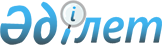 О внесении изменений в решение Кармакшинского районного маслихата Кызылординской области от 21 декабря 2022 года № 249 "О районном бюджете на 2023-2025 годы"Решение Кармакшинского районного маслихата Кызылординской области от 1 ноября 2023 года № 85
      Кармакшинский районный маслихат Кызылординской области РЕШИЛ:
      1. Внести в решение Кармакшинского районного маслихата Кызылординской области от 21 декабря 2022 года № 249 "О районном бюджете на 2023-2025 годы" следующие изменения:
      пункт 1 изложить в новой редакции:
      "1. Утвердить районный бюджет на 2023-2025 годы согласно приложениям 1, 2, 3, в том числе на 2023 год в следующих объемах:
      1) доходы – 11 804 167,1 тысяч тенге, в том числе:
      налоговые поступления – 1 783 382,6 тысяч тенге;
      неналоговые поступления – 18 166,2 тысяч тенге;
      поступления от продажи основного капитала – 2 936,4 тысяч тенге;
      поступления трансфертов – 9 999 681,9 тысяч тенге;
      2) затраты – 12 281 460,6 тысяч тенге;
      3) чистое бюджетное кредитование – 190 532 тысяч тенге;
      бюджетные кредиты – 336 375 тысяч тенге;
      погашение бюджетных кредитов – 145 843 тысяч тенге;
      4) сальдо по операциям с финансовыми активами – 6 200 тысяч тенге;
      приобретение финансовых активов – 6 200 тысяч тенге;
      поступления от продажи финансовых активов государства – 0;
      5) дефицит (профицит) бюджета – -674 025,5 тысяч тенге;
      6) финансирование дефицита (использование профицита) бюджета – 674 025,5 тысяч тенге;
      поступление займов – 336 375 тысяч тенге;
      погашение займов – 145 843 тысяч тенге;
      используемые остатки бюджетных средств – 483 493,5 тысяч тенге";
      пункт 7 изложить в новой редакции:
      "7. Учесть, что в районном бюджете на 2023 год за счет средств республиканского бюджета предусмотрены кредиты на реализацию мер социальной поддержки специалистов 336 375 тысяч тенге";
      Пункт 9 изложить в новой редакции:
      "9. Утвердить резерв местного исполнительного органа района на 2023 год в сумме 76 966,7 тысяч тенге";
      Пункт 9-7 изложить в новой редакции:
      "9-7. Предусмотреть трансферты в областной бюджет в связи с передачей функций центров занятости и государственной адресной социальной помощи с районного на областной уровень, изменением законодательства в сумме 1 723 831,9 тысяч тенге.".
      Приложения 1, 4, 5 к указанному решению изложить в новой редакции согласно приложениям 1, 2, 3 к настоящему решению.
      2. Настоящее решение вводится в действие с 1 января 2023 года. Районный бюджет на 2023 год Целевые трансферты в районный бюджет на 2023 год, выделенные за счет областного бюджета Целевые трансферты в районный бюджет на 2023 год, выделенные за счет республиканского бюджета и Национального фонда Республики Казахстан
					© 2012. РГП на ПХВ «Институт законодательства и правовой информации Республики Казахстан» Министерства юстиции Республики Казахстан
				
      Председатель Кармакшинского районного маслихата: 

Ә.Қошалақов
Приложение 1 к решению
Кармакшинского районного маслихата
Кызылординской области
от "01" ноября 2023 года № 85Приложение 1 к решению
Кармакшинского районного маслихата
Кызылординской области
от "21" декабря 2022 года № 249
Категория
Категория
Категория
Категория
Категория
Категория
Сумма, тысяч тенге
Класс
Класс
Класс
Класс
Класс
Сумма, тысяч тенге
Подкласс
Подкласс
Подкласс
Подкласс
Сумма, тысяч тенге
Наименование
Наименование
Сумма, тысяч тенге
1.Доходы
1.Доходы
11804167,1
1
Налоговые поступления
Налоговые поступления
1783382,6
01
Подоходный налог
Подоходный налог
740067,1
1
1
Корпоративный подоходный налог
Корпоративный подоходный налог
30000
2
2
Индивидуальный подоходный налог
Индивидуальный подоходный налог
710067,1
03
Социальный налог
Социальный налог
571781
1
1
Социальный налог
Социальный налог
571781
04
Hалоги на собственность
Hалоги на собственность
397119,5
1
1
Hалоги на имущество
Hалоги на имущество
315740
3
3
Земельный налог
Земельный налог
2476,5
4
4
Hалог на транспортные средства
Hалог на транспортные средства
78903
05
Внутренние налоги на товары, работы и услуги
Внутренние налоги на товары, работы и услуги
19454
2
2
Акцизы
Акцизы
7000
3
3
Поступления за использование природных и других ресурсов
Поступления за использование природных и других ресурсов
3000
4
4
Сборы за ведение предпринимательской и профессиональной деятельности
Сборы за ведение предпринимательской и профессиональной деятельности
9454
08
Обязательные платежи, взимаемые за совершение юридически значимых действий и (или) выдачу документов уполномоченными на то государственными органами или должностными лицами
Обязательные платежи, взимаемые за совершение юридически значимых действий и (или) выдачу документов уполномоченными на то государственными органами или должностными лицами
54961
1
1
Государственная пошлина
Государственная пошлина
54961
2
Неналоговые поступления
Неналоговые поступления
18166,2
01
Доходы от государственной собственности
Доходы от государственной собственности
1133
5
5
Доходы от аренды имущества, находящегося в государственной собственности
Доходы от аренды имущества, находящегося в государственной собственности
1000
7
7
Вознаграждения по кредитам, выданным из государственного бюджета
Вознаграждения по кредитам, выданным из государственного бюджета
133
04
Штрафы, пени, санкции, взыскания, налагаемые государственными учреждениями, финансируемыми из государственного бюджета, а также содержащимися и финансируемыми из бюджета (сметы расходов) Национального Банка Республики Казахстан
Штрафы, пени, санкции, взыскания, налагаемые государственными учреждениями, финансируемыми из государственного бюджета, а также содержащимися и финансируемыми из бюджета (сметы расходов) Национального Банка Республики Казахстан
473,2
1
1
Штрафы, пени, санкции, взыскания, налагаемые государственными учреждениями, финансируемыми из государственного бюджета, а также содержащимися и финансируемыми из бюджета (сметы расходов) Национального Банка Республики Казахстан, за исключением поступлений от организаций нефтяного сектора, в Фонд компенсации потерпевшим и Фонд поддержки инфраструктуры образования
Штрафы, пени, санкции, взыскания, налагаемые государственными учреждениями, финансируемыми из государственного бюджета, а также содержащимися и финансируемыми из бюджета (сметы расходов) Национального Банка Республики Казахстан, за исключением поступлений от организаций нефтяного сектора, в Фонд компенсации потерпевшим и Фонд поддержки инфраструктуры образования
473,2
06
Прочие неналоговые поступления
Прочие неналоговые поступления
16560
1
1
Прочие неналоговые поступления
Прочие неналоговые поступления
16560
3
Поступления от продажи основного капитала
Поступления от продажи основного капитала
2936,4
01
Продажа государственного имущества, закрепленного за государственными учреждениями
Продажа государственного имущества, закрепленного за государственными учреждениями
75
1
1
Продажа государственного имущества, закрепленного за государственными учреждениями
Продажа государственного имущества, закрепленного за государственными учреждениями
75
03
Продажа земли и нематериальных активов
Продажа земли и нематериальных активов
2861,4
1
1
Продажа земли
Продажа земли
2861,4
4
Поступления трансфертов 
Поступления трансфертов 
9999681,9
01
Трансферты из нижестоящих органов государственного управления
Трансферты из нижестоящих органов государственного управления
806,8
3
3
Трансферты из бюджетов городов районного значения, сел, поселков, сельских округов
Трансферты из бюджетов городов районного значения, сел, поселков, сельских округов
806,8
02
Трансферты из вышестоящих органов государственного управления
Трансферты из вышестоящих органов государственного управления
9998875,1
2
2
Трансферты из областного бюджета
Трансферты из областного бюджета
9998875,1
Функциональная группа 
Функциональная группа 
Функциональная группа 
Функциональная группа 
Функциональная группа 
Функциональная группа 
Сумма, тысяч тенге
Функциональная подгруппа
Функциональная подгруппа
Функциональная подгруппа
Функциональная подгруппа
Функциональная подгруппа
Сумма, тысяч тенге
Администратор бюджетных программ
Администратор бюджетных программ
Администратор бюджетных программ
Администратор бюджетных программ
Сумма, тысяч тенге
Программа
Программа
Программа
Сумма, тысяч тенге
Наименование
Сумма, тысяч тенге
2.Затраты
12281460,6
01
Государственные услуги общего характера
1874711,5
1
Представительные, исполнительные и другие органы, выполняющие общие функции государственного управления
439485,4
112
Аппарат маслихата района (города областного значения)
61862
001
001
Услуги по обеспечению деятельности маслихата района (города областного значения)
61477
003
003
Капитальные расходы государственного органа
385
122
Аппарат акима района (города областного значения)
377623,4
001
001
Услуги по обеспечению деятельности акима района (города областного значения)
326530,5
003
003
Капитальные расходы государственного органа
51092,9
2
Финансовая деятельность
10023,6
459
Отдел экономики и финансов района (города областного значения)
1500
003
003
Проведение оценки имущества в целях налогообложения
1500
805
Отдел государственных закупок района (города областного значения)
8523,6
001
001
Услуги по реализации государственной политики в области государственных закупок на местном уровне
8523,6
9
Прочие государственные услуги общего характера
1425202,5
458
Отдел жилищно-коммунального хозяйства, пассажирского транспорта и автомобильных дорог района (города областного значения)
1188680,6
001
001
Услуги по реализации государственной политики на местном уровне в области жилищно-коммунального хозяйства, пассажирского транспорта и автомобильных дорог
55448,2
013
013
Капитальные расходы государственного органа
2500
113
113
Целевые текущие трансферты нижестоящим бюджетам
909529,5
114
114
Целевые трансферты на развитие нижестоящим бюджетам
221202,9
459
Отдел экономики и финансов района (города областного значения)
178332,7
001
001
Услуги по реализации государственной политики в области формирования и развития экономической политики, государственного планирования, исполнения бюджета и управления коммунальной собственностью района (города областного значения)
105311,8
015
015
Капитальные расходы государственного органа
1894,6
113
113
Целевые текущие трансферты нижестоящим бюджетам
71126,3
472
Отдел строительства, архитектуры и градостроительства района (города областного значения)
7336,6
040
040
Развитие объектов государственных органов
7336,6
493
Отдел предпринимательства, промышленности и туризма района (города областного значения)
50852,6
001
001
Услуги по реализации государственной политики на местном уровне в области развития предпринимательства, промышленности и туризма
47085
003
003
Капитальные расходы государственного органа
3767,6
02
Оборона
21093,2
1
Военные нужды
20003
122
Аппарат акима района (города областного значения)
20003
005
005
Мероприятия в рамках исполнения всеобщей воинской обязанности
20003
2
Организация работы по чрезвычайным ситуациям
1090,2
122
Аппарат акима района (города областного значения)
1090,2
006
006
Предупреждение и ликвидация чрезвычайных ситуаций масштаба района (города областного значения)
341,6
007
007
Мероприятия по профилактике и тушению степных пожаров районного (городского) масштаба, а также пожаров в населенных пунктах, в которых не созданы органы государственной противопожарной службы
748,6
03
Общественный порядок, безопасность, правовая, судебная, уголовно-исполнительная деятельность
3530,4
9
Прочие услуги в области общественного порядка и безопасности
3530,4
458
Отдел жилищно-коммунального хозяйства, пассажирского транспорта и автомобильных дорог района (города областного значения)
3530,4
021
021
Обеспечение безопасности дорожного движения в населенных пунктах
3530,4
06
Социальная помощь и социальное обеспечение
2484520
1
Социальное обеспечение
245459,5
451
Отдел занятости и социальных программ района (города областного значения)
245459,5
005
005
Государственная адресная социальная помощь
245459,5
2
Социальная помощь
2042633,6
451
Отдел занятости и социальных программ района (города областного значения)
1195266,8
004
004
Оказание социальной помощи на приобретение топлива специалистам здравоохранения, образования, социального обеспечения, культуры, спорта и ветеринарии в сельской местности в соответствии с законодательством Республики Казахстан
42380
006
006
Оказание жилищной помощи
216524
007
007
Социальная помощь отдельным категориям нуждающихся граждан по решениям местных представительных органов
109765,5
010
010
Материальное обеспечение детей с инвалидностью, воспитывающихся и обучающихся на дому
10528
014
014
Оказание социальной помощи нуждающимся гражданам на дому
245372
017
017
Обеспечение нуждающихся лиц с инвалидностью протезно-ортопедическими, сурдотехническими и тифлотехническими средствами, специальными средствами передвижения, обязательными гигиеническими средствами, а также предоставление услуг санаторно-курортного лечения, специалиста жестового языка, индивидуальных помощников в соответствии с индивидуальной программой реабилитации лица с инвалидностью
555179,1
027
027
Реализация мероприятий по социальной защите населения
15518,2
801
Отдел занятости, социальных программ и регистрации актов гражданского состояния района (города областного значения)
847366,8
004
004
Программа занятости
745207,1
023
023
Обеспечение деятельности центров занятости населения
102159,7
9
Прочие услуги в области социальной помощи и социального обеспечения
196426,9
451
Отдел занятости и социальных программ района (города областного значения)
196426,9
001
001
Услуги по реализации государственной политики на местном уровне в области обеспечения занятости и реализации социальных программ для населения
137296
011
011
Оплата услуг по зачислению, выплате и доставке пособий и других социальных выплат
3097
021
021
Капитальные расходы государственного органа
2029,5
050
050
Обеспечение прав и улучшение качества жизни лиц с инвалидностью в Республике Казахстан
14584
054
054
Размещение государственного социального заказа в неправительственных организациях
24036
067
067
Капитальные расходы подведомственных государственных учреждений и организаций
15384,4
07
Жилищно-коммунальное хозяйство
1600502,3
1
Жилищное хозяйство
1333025,6
458
Отдел жилищно-коммунального хозяйства, пассажирского транспорта и автомобильных дорог района (города областного значения)
23746,4
004
004
Обеспечение жильем отдельных категорий граждан
6272
031
031
Изготовление технических паспортов на объекты кондоминиумов
2113
033
033
Проектирование, развитие и (или) обустройство инженерно-коммуникационной инфраструктуры
15361,4
472
Отдел строительства, архитектуры и градостроительства района (города областного значения)
1309279,2
003
003
Проектирование и (или) строительство, реконструкция жилья коммунального жилищного фонда
568182
004
004
Проектирование, развитие и (или) обустройство инженерно-коммуникационной инфраструктуры
202537,2
098
098
Приобретение жилья коммунального жилищного фонда
538560
2
Коммунальное хозяйство
231174
458
Отдел жилищно-коммунального хозяйства, пассажирского транспорта и автомобильных дорог района (города областного значения)
161502
012
012
Функционирование системы водоснабжения и водоотведения
161502
472
Отдел строительства, архитектуры и градостроительства района (города областного значения)
69672
058
058
Развитие системы водоснабжения и водоотведения в сельских населенных пунктах
69672
3
Благоустройство населенных пунктов
36302,7
458
Отдел жилищно-коммунального хозяйства, пассажирского транспорта и автомобильных дорог района (города областного значения)
36302,7
016
016
Обеспечение санитарии населенных пунктов
13396,1
018
018
Благоустройство и озеленение населенных пунктов
22906,6
08
Культура, спорт, туризм и информационное пространство
811327,8
1
Деятельность в области культуры
212749
820
Отдел культуры и спорта района (города областного значения)
212749
004
004
Поддержка культурно-досуговой работы
212749
2
Спорт
147017,9
472
Отдел строительства, архитектуры и градостроительства района (города областного значения)
3354,9
008
008
Развитие объектов спорта
3354,9
820
Отдел культуры и спорта района (города областного значения)
143663
008
008
Развитие массового спорта и национальных видов спорта
141807
010
010
Проведение спортивных соревнований на районном (города областного значения) уровне
1856
3
Информационное пространство
181316,1
820
Отдел культуры и спорта района (города областного значения)
159577,1
006
006
Функционирование районных (городских) библиотек
158818,1
007
007
Развитие государственного языка и других языков народа Казахстана
759
821
Отдел общественного развития района (города областного значения)
21739
004
004
Услуги по проведению государственной информационной политики
21739
9
Прочие услуги по организации культуры, спорта, туризма и информационного пространства
270244,8
820
Отдел культуры и спорта района (города областного значения)
144023,4
001
001
Услуги по реализации государственной политики на местном уровне в области культуры, спорта и развития языков
53146
032
032
Капитальные расходы подведомственных государственных учреждений и организаций
17594,9
113
113
Целевые текущие трансферты нижестоящим бюджетам
73282,5
821
Отдел общественного развития района (города областного значения)
126221,4
001
001
Услуги по реализации государственной политики на местном уровне в области информации, укрепления государственности и формирования социального оптимизма граждан
84567,7
003
003
Реализация мероприятий в сфере молодежной политики
29199,6
006
006
Капитальные расходы государственного органа
11050,1
032
032
Капитальные расходы подведомственных государственных учреждений и организаций
1404
09
Топливно-энергетический комплекс и недропользование
969877,9
1
Топливо и энергетика
187297,8
458
Отдел жилищно-коммунального хозяйства, пассажирского транспорта и автомобильных дорог района (города областного значения)
187297,8
019
019
Развитие теплоэнергетической системы
187297,8
9
Прочие услуги в области топливно-энергетического комплекса и недропользования
782580,1
458
Отдел жилищно-коммунального хозяйства, пассажирского транспорта и автомобильных дорог района (города областного значения)
782580,1
036
036
Развитие газотранспортной системы
782580,1
10
Сельское, водное, лесное, рыбное хозяйство, особо охраняемые природные территории, охрана окружающей среды и животного мира, земельные отношения
144269,2
1
Сельское хозяйство
82623
477
Отдел сельского хозяйства и земельных отношений района (города областного значения)
82623
001
001
Услуги по реализации государственной политики на местном уровне в сфере сельского хозяйства и земельных отношений
81464
003
003
Капитальные расходы государственного органа
1159
6
Земельные отношения
1868,2
477
Отдел сельского хозяйства и земельных отношений района (города областного значения)
1868,2
011
011
Землеустройство, проводимое при установлении границ районов, городов областного значения, районного значения, сельских округов, поселков, сел
1868,2
9
Прочие услуги в области сельского, водного, лесного, рыбного хозяйства, охраны окружающей среды и земельных отношений
59778
477
Отдел сельского хозяйства и земельных отношений района (города областного значения)
59778
099
099
Реализация мер по оказанию социальной поддержки специалистов 
59778
11
Промышленность, архитектурная, градостроительная и строительная деятельность
66796,3
2
Архитектурная, градостроительная и строительная деятельность
66796,3
472
Отдел строительства, архитектуры и градостроительства района (города областного значения)
66796,3
001
001
Услуги по реализации государственной политики в области строительства, архитектуры и градостроительства на местном уровне
64296,3
015
015
Капитальные расходы государственного органа
2500
12
Транспорт и коммуникации
617668,9
1
Автомобильный транспорт
572668,9
458
Отдел жилищно-коммунального хозяйства, пассажирского транспорта и автомобильных дорог района (города областного значения)
572668,9
022
022
Развитие транспортной инфраструктуры
6710
023
023
Обеспечение функционирования автомобильных дорог
29773,1
045
045
Капитальный и средний ремонт автомобильных дорог районного значения и улиц населенных пунктов
536185,8
9
Прочие услуги в сфере транспорта и коммуникаций
45000
458
Отдел жилищно-коммунального хозяйства, пассажирского транспорта и автомобильных дорог района (города областного значения)
45000
024
024
Организация внутрипоселковых (внутригородских), пригородных и внутрирайонных общественных пассажирских перевозок
45000
13
Прочие
795639,8
9
Прочие
795639,8
458
Отдел жилищно-коммунального хозяйства, пассажирского транспорта и автомобильных дорог района (города областного значения)
92936
064
064
Развитие социальной и инженерной инфраструктуры в сельских населенных пунктах в рамках проекта "Ауыл-Ел бесігі"
92936
459
Отдел экономики и финансов района (города областного значения)
76966,7
012
012
Резерв местного исполнительного органа района (города областного значения)
76966,7
472
Отдел строительства, архитектуры и градостроительства района (города областного значения)
625737,1
079
079
Развитие социальной и инженерной инфраструктуры в сельских населенных пунктах в рамках проекта "Ауыл-Ел бесігі"
625737,1
14
Обслуживание долга
8425
1
Обслуживание долга
8425
459
Отдел экономики и финансов района (города областного значения)
8425
021
021
Обслуживание долга местных исполнительных органов по выплате вознаграждений и иных платежей по займам из областного бюджета
8425
15
Трансферты
2883098,3
1
Трансферты
2883098,3
459
Отдел экономики и финансов района (города областного значения)
2883098,3
006
006
Возврат неиспользованных (недоиспользованных) целевых трансфертов
54996,9
024
024
Целевые текущие трансферты из нижестоящего бюджета на компенсацию потерь вышестоящего бюджета в связи с изменением законодательства
1735765,9
038
038
Субвенции
1032135
053
053
Возврат сумм неиспользованных (недоиспользованных) целевых трансфертов на развитие, выделенных в истекшем финансовом году, разрешенных доиспользовать по решению местных исполнительных органов
740,5
054
054
Возврат сумм неиспользованных (недоиспользованных) целевых трансфертов, выделенных из республиканского бюджета за счет целевого трансферта из Национального фонда Республики Казахстан
59460
3. Чистое бюджетное кредитование
190532
Бюджетные кредиты
336375
10
Сельское, водное, лесное, рыбное хозяйство, особо охраняемые природные территории, охрана окружающей среды и животного мира, земельные отношения
336375
9
Прочие услуги в области сельского, водного, лесного, рыбного хозяйства, охраны окружающей среды и земельных отношений
336375
477
Отдел сельского хозяйства и земельных отношений района (города областного значения)
336375
004
004
Бюджетные кредиты для реализации мер социальной поддержки специалистов
336375
5
Погашение бюджетных кредитов
145843
 01
Погашение бюджетных кредитов
145843
1
1
Погашение бюджетных кредитов, выданных из государственного бюджета
145843
4. Сальдо по операциям с финансовыми активами
6200
Приобретение финансовых активов
6200
13
Прочие
6200
9
Прочие
6200
458
Отдел жилищно-коммунального хозяйства, пассажирского транспорта и автомобильных дорог района (города областного значения)
6200
065
065
Формирование или увеличение уставного капитала юридических лиц
6200
5. Дефицит (профицит) бюджета
-674025,5
6. Финансирование дефицита (использование профицита) бюджета
674025,5
7
Поступления займов
336375
01
Внутренние государственные займы
336375
2
2
Договоры займа
336375
16 
Погашение займов
145843
1
Погашение займов
145843
459
Отдел экономики и финансов района (города областного значения)
145843
005
005
Погашение долга местного исполнительного органа перед вышестоящим бюджетом
145843
8
Используемые остатки бюджетных средств
483493,5
01
Остатки бюджетных средств
483493,5
1
Свободные остатки бюджетных средств
483493,5Приложение 2 к решению
Кармакшинского районного маслихата
Кызылординской области
от "01" ноября 2023 года № 85Приложение 4 к решению
Кармакшинского районного маслихата
Кызылординской области
от "21" декабря 2022 года № 249
№
Наименование
Сумма, тысяч тенге
Целевые текущие трансферты:
1 348 757,9
1
на оказание социальной помощи для обучения студентов из числа семей социально-уязвимых слоев населения по востребованным в регионе специальностям
28 781
2
на оказание социальной помощи для возмещение затраты сопровождающего лица, лицам с инвалидностью получающим услуги санаторно-курортного лечения
1 045
3
на реализацию социального проекта "Проведение религиозно-просветительской работы среди населения области"
12 386,7
4
на обеспечение поливной водой сельских населенных пунктов
159 359
5
на реализация мероприятий по социальной и инженерной инфраструктуре в сельских населенных пунктах в рамках проекта "Ауыл-Ел бесігі"
489 456,2
6
на финансирование приоритетных проектов транспортной инфраструктуры
535 738
7
В связи с увеличением количества подгузников от 2 до 4 для людей с ограниченными возможностями 
45 943
8
На расходы на содержание вновь введенного в эксплуатацию спортивно-оздоровительного комплекса в поселке Жосалы
13 049
9
На государственный адресный социальный помощь
63 000
Целевые трансферты на развитие:
1 303 693,2
1
Софинансирование проекта "Реконструкция и расширение водозаборного сооружения в населенном пункте Кармакшы, Кармакшинского района, Кызылординской области"
21 768
2
Софинансирование проекта "Реконструкция водозаборного сооружения в населенном пункте Т. Комекбаев, Кармакшинского района, Кызылординской области"
26 810
3
Софинансирование проекта "Реконструкция водозаборного сооружения в населенном пункте Алдашбай Ахун, Кармакшинского района, Кызылординской области"
21 094
4
Строительство пяти 50-ти квартирных жилых домов в городе Байконур Кармакшинского района
568 182
5
Строительство 50-ти квартирных жилых домов в городе Байконур Кызылординской области. Благоустройство.
168 570,7
6
Строительство 5-ти 50-ти квартирных жилых домов в городе Байконыр Кызылординской области. Науржные сети водоснабжения и канализации.
6 833,4
7
Строительство 5-ти 50-ти квартирных жилых домов в городе Байконыр Кызылординской области. Сети газоснабжения.
2 790,3
8
Строительство 5-ти 50-ти квартирных жилых домов в городе Байконыр Кызылординской области. Сети электроснабжения.
2 491,5
9
Строительство 5-ти 50-ти квартирных жилых домов в городе Байконыр Кызылординской области. Сети теплоснабжения.
21 811,3
10
Софинансирование проекта "Строительство подводящего газопровода и внутриквартальных газораспределительных сетей в н.п. Торетам Кармакшинского района Кызылординской области"
138 815,5
11
Софинансирование проекта "Строительство подводящего газопровода и внутриквартальных газораспределительных сетей в населенном пункте Акай Кармакшинского района Кызылординской области"
89 261,6
12
"Перевод системы отопления на газовое топливо здания физкультурно-оздоровительного комплекса в поселке Жосалы Кармакшинского района"
56 433,2
13
"Строительство здания котельной КГКП ясли-сад №18 "Куаныш" в селе Комекбаев Кармакшинского района"
29 310
14
Разработка проектно-сметной документации по проекту "Переоборудование под газовое топливо котельной средней школы №27 в поселке Жосалы Кармакшинского района"
1 377,6
15
Проведение экспертизы проекта "Переоборудование под газовое топливо котельной средней школы №27 в поселке Жосалы Кармакшинского района"
220
16
Разработка проектно-сметной документации по проекту "Переоборудование под газовое топливо котельной средней школы №121 в поселке Жосалы Кармакшинского района"
1 377,6
17
Проведение экспертизы проекта "Переоборудование под газовое топливокотельной средней школы №121 в поселке Жосалы Кармакшинского района"
220
18
Строительство здания котельной коммунального государственного казенного предприятия Ясли сад №21 "Тогжан" в поселке Жосалы Кармакшинского района
46 963,6
19
Строительство здания котельной коммунального государственного казенного предприятия Ясли сад №11 в селе Дур Онгар Кармакшинского района
51 385,8
20
Софинансирование проекта строительство физкультурно-оздоровительного комплекса в селе Акай Кармакшинского района
27 694,1
21
На строительство физкультурно-оздоровительного комплекса в пос Жосалы Кармакшинского района
15 283
22
На разработку проектно-сметной документации по строительству железнодорожного переезда по улице Мырзагалиева в поселке Жосалы Кармакшинского района
5 000
Всего:
2 657 451,1Приложение 3 к решению
Кармакшинского районного маслихата
Кызылординской области
от "01" ноября 2023 года № 85Приложение 5 к решению
Кармакшинского районного маслихата
Кызылординской области
от "21" декабря 2022 года № 249
№
Наименование
Сумма, тысяч тенге
Целевые текущие трансферты, в том числе:
541 276
За счет республиканского бюджета:
2 716
1
на обеспечение катетерами одноразового использования для детей с диагнозом Spina bifida
2 716
Из Национального фонда Республики Казахстан:
538 560
2
на приобретение жилья коммунального жилищного фонда для социально уязвимых слоев населения
538 560
Целевые трансферты на развитие, в том числе:
1 228 469
За счет республиканского бюджета:
0
1
Реконструкция систем водоснабжения и водоотведения в городе Байконыр
0
Из Национального фонда Республики Казахстан:
1 228 469
2
Строительство подводящего газопровода и внутриквартальных газораспределительных сетей в поселке Торетам Кармакшинского района
450 239
3
Строительство подводящего газопровода и внутриквартальных газораспределительных сетей в населенном пункте Акай Кармакшинского района
104 254
4
Строительство здания котельной КГКП ясли сад № 13 "Балбобек" Кармакшинского района (Ауыл Ел бесігі)
35 622
5
Строительство БМК для поликлиники Шипагер Кармакшинской районной больницы расположенного по адресу: Кызылординской области, Кармакшинкий район, пос.Жосалы, ул.Тайшык би №13 (Ауыл Ел бесігі)
48 217
6
Строительство спортивного комплекса в ауле ІІІ Интернационал Кармакшинского района. Корректировка (Ауыл Ел бесігі)
209 963
7
Строительство спортивного комплекса в ауле Жанажол, Кармакшинского района (Ауыл Ел бесігі)
177 252
8
Освещение улицы Ыскаков в поселке Жосалы Кармакшинского района (Ауыл Ел бесігі)
7 535
9
Освещение улицы Тырнакбаев в поселке Жосалы Кармакшинского района (Ауыл Ел бесігі)
6 043
10
Освещение улицы Рустембеков в поселке Жосалы Кармакшинского района (Ауыл Ел бесігі)
11 980
11
Освещение улицы Ораз Ахун в поселке Жосалы Кармакшинского района (Ауыл Ел бесігі)
17 867
12
Освещение улицы К.Наметша в поселке Жосалы Кармакшинского района (Ауыл Ел бесігі)
7 250
13
Освещение улицы Г.Муратбаев в поселке Жосалы Кармакшинского района (Ауыл Ел бесігі)
8 536
14
Освещение улицы Кудабаев в поселке Жосалы Кармакшинского района (Ауыл Ел бесігі)
14 305
15
Освещение улицы Кайырбекулы в поселке Жосалы Кармакшинского района (Ауыл Ел бесігі)
8 849
16
Освещение улицы Жаназаров в поселке Жосалы Кармакшинского района (Ауыл Ел бесігі)
6 327
17
Освещение улицы Жанадилов в поселке Жосалы Кармакшинского района (Ауыл Ел бесігі)
6 318
18
Установка светодиодных 100 Вт светильников на металлических опорах вместо старых опор освещения улиц Мусирбаева, Томанова, М.Шокая в поселке Жосалы, Кармакшинского района (Ауыл Ел бесігі)
40 553
19
Установка опор уличного освещения на улицах поселка Жосалы Кармакшинского района (Ауыл Ел бесігі)
20 851
20
Освещение улиц Абсаттар Мажибаева в селе Дур Онгар Кармакшинского района (Ауыл Ел бесігі)
6 456
21
Освещение улиц Кенжеали Кошкарова в селе Дур Онгар Кармакшинского района (Ауыл Ел бесігі)
6 737
22
Освещение улиц Кыржыкбай Нурлыбаева в ауле Дур Онгар Кармакшинского района (Ауыл Ел бесігі)
9 249
23
Освещение улиц Оразкул Шегебаевой в селе Дур Онгар Кармакшинского района (Ауыл Ел бесігі)
16 533
24
Освещения улиц Нурпеисова в селе Дур Онгар Кармакшинского района (Ауыл Ел бесігі)
7 533
Всего:
1 769 745